                          ПОСТАНОВЛЕНИЕ                                      ШУÖМ           от   ____24 декабря _        2018 г.                                                        № 156    Республика Коми, пгт. Междуреченск, ул. Интернациональная, 5      Об утверждении Порядка сбора и обмена информацией в области защиты населения и территорий от чрезвычайных ситуаций, обеспечение своевременного оповещения и информирования населения, в том числе с использованием специализированных технических средств оповещения и информирования населения в местах массового пребывания людей, об угрозе возникновения или о возникновении чрезвычайных ситуаций на территории городского поселения «Междуреченск»  Во исполнение Федеральных законов от 06.10.2003 года № 131-ФЗ «Об общих принципах организации местного самоуправления в Российской Федерации», от 21.12.1994 года № 68-ФЗ «О защите населения и территорий от чрезвычайных ситуаций природного и техногенного характера», постановления Правительства Российской Федерации от 24.03.1997 года № 334 «О порядке сбора и обмена в Российской Федерации информации в области защиты населения и территорий от чрезвычайных ситуаций природного и техногенного характера» П О С Т А Н О В Л Я Ю:Утвердить Порядок сбора и обмена информацией в области защиты населения и территорий от чрезвычайных ситуаций, обеспечивают своевременное оповещение и информирование населения, в том числе с использованием специализированных технических средств оповещения и информирования населения в местах массового пребывания людей, об угрозе возникновения или о возникновении чрезвычайных ситуаций (Приложение );Контроль за исполнением настоящего Постановления оставляю за собой.И.о.руководителя администрации поселения                                 Е.П. СухареваПриложение утверждено постановлением администрации МО ГП «Междуреченск»от 24 декабря 2018г. №156П О Р Я Д О К сбора и обмена информацией в области защиты населения и территорий от чрезвычайных ситуаций, обеспечивают своевременное оповещение и информирование населения, в том числе с использованием специализированных технических средств оповещения и информирования населения в местах массового пребывания людей, об угрозе возникновения или о возникновении чрезвычайных ситуаций на территории городского поселения «Междуреченск»  1. Настоящий порядок определяет основные правила сбора и обмена информации по вопросам защиты населения и территории района от чрезвычайных ситуаций.Информация должна содержать сведения о прогнозируемых и возникших чрезвычайных ситуациях (далее – чрезвычайная ситуация), их последствиях, о радиационной, химической, медико-биологической, взрывной, пожарной и экологической безопасности на территориях поселений и на межселенных территориях, а также сведения о деятельности предприятий, учреждений, организаций и иных хозяйствующих субъектов независимо от их организационно-правовых форм (далее организаций).Сбор и обмен информацией  осуществляется в целях принятия мер по предупреждению и ликвидации чрезвычайных ситуаций, а также своевременного оповещения населения о прогнозируемых и возникших чрезвычайных ситуациях.2. В соответствии с требованиями законодательства Российской Федерации, Республики Коми и администрации муниципального образования муниципального района «Удорский»: - предприятия, учреждения и организации представляют информацию в администрацию муниципального района «Удорский», а также в администрацию городского поселения «Междуреченск». Организации, расположенные на территории района, которые осуществляют наблюдение и контроль за состоянием окружающей природной среды, обстановкой на потенциально опасных объектах и прилегающих к ним территориях, также доводят информацию о прогнозируемых и возникших чрезвычайных ситуациях в администрацию муниципального района «Удорский», а также в администрацию городского поселения «Междуреченск»;- оплата услуг связи для передачи информации производится в соответствии с действующим законодательством.3. Сбор информации на территории поселения осуществляет ответственный за защиту населения и территории МО ГП «Междуреченск» от чрезвычайных ситуаций.  Поступившую информацию доводят до Руководителя администрации городского поселения (Председателю комиссии по чрезвычайным ситуациям и обеспечению пожарной безопасности) и до оперативного дежурного отдела по делам ГО и ЧС администрации муниципального района  «Удорский».4. Отдел по делам ГО и ЧС администрации муниципального района  «Удорский»:-координирует работу по сбору и обмену информацией на территории района;-осуществляет сбор и обработку информации, представляет ее и сведения о мерах по ликвидации чрезвычайной ситуации в Главное управление МЧС России по Республике Коми в соответствии с Табелем срочных донесений;-ведет учет чрезвычайных ситуаций;-доводит до организаций, расположенных на территории района сроки и формы представления информации;-представляет Руководителю администрации поселения предложения по совершенствованию порядка сбора и обмена информацией на территории поселения.Администрация городского поселения «Междуреченск»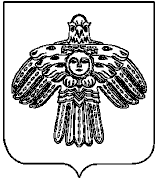 «Междуреченск» каровмÖдчÖминлÖн администрация